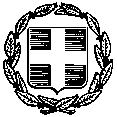 Λάρισα ,  26/10/2021	Αρ. Πρ.:	   12260ΘΕΜΑ :	« Πρόσκληση για κατάθεση οικονομικής προσφοράς προμήθειας χαρτικών – ειδών καθαριότητας»	Η Περιφερειακή Διεύθυνση Πρωτοβάθμιας και Δευτεροβάθμιας  Εκπαίδευσης Θεσσαλίας πρόκειται να προβεί στην αναζήτηση οικονομικής προσφοράς  για την προμήθεια χαρτικών και ειδών καθαριότητας. 	Κατόπιν των ανωτέρω, σας προσκαλούμε, σύμφωνα με τις διατάξεις του νόμου 4412/2016 (ΦΕΚ 147 Α’), όπως τροποποιήθηκε και ισχύει με το νόμο 4782/2021 (ΦΕΚ 36 Α’), να μας ενημερώσετε μέσω οικονομικής προσφοράς για τη διάθεση χαρτικών και ειδών καθαριότητας.H ανάθεση της προμήθειας θα γίνει με τη διαδικασία της απευθείας ανάθεσης και κριτήρια που ορίζουν οι διατάξεις του νόμου 4412/2016 (ΦΕΚ 147 Α΄), όπως τροποποιήθηκε και ισχύει με το νόμο 4782/2021 (ΦΕΚ 36 Α’):α) τη δυνατότητα καλής και έγκαιρης εκτέλεσης και β) την πιο οικονομική προσφορά με βάση την τιμήγια την διάθεσή τους καθώς και το χρόνο παράδοσης τους.Η εξόφληση της δαπάνης θα γίνει σύμφωνα με το ν.4270/2014 περί Δημόσιου Λογιστικού όπως τροποποιήθηκε και ισχύει, από τη Δημοσιονομική Υπηρεσία Εποπτείας και Ελέγχου Λάρισας σε τραπεζικό λογαριασμό που θα μας υποδείξετε (αρ. ΙΒΑΝ-Φωτοτυπία πρώτης σελίδας βιβλιαρίου τραπέζης) και υπάρχει η σχετική πίστωση στον Α.Λ.Ε.: 2410202001Η κλειστή γραπτή προσφορά θα κατατεθεί μέχρι τη Δευτέρα 01/11/2021 στα γραφεία της Περιφερειακής Διεύθυνσης Πρωτοβάθμιας και Δευτεροβάθμιας Εκπαίδευσης Θεσσαλίας, (υπόψη της Επιτροπής Διαχείρισης), είτε αυτοπροσώπως, είτε με ταχυδρομείο στη Δ/νση: Δήμητρας 25 & Γαριβάλδη, 2ος όροφος είτε με ηλεκτρονικό ταχυδρομείο στην ηλ. δ/νση mail@thess.pde.sch.gr και θα αφορά  στα παρακάτω υλικά:ΕΙΔΟΣΤΙΜΗ ΤΜΧΠΟΣΟΤΗΤΑΣΥΝΟΛΙΚΗ ΤΙΜΗ ΣΕ €Χαρτί υγείας συσκευασία 30 τμχ 126gr20Χειροπετσέτα λευκή 4.000φ.20Χλώριο καθαριστικό - απολυμαντικό Ultra 750ml15Καθαριστικό τζαμιών με αντλία 750ml10ΑΞΙΑ ΧΩΡΙΣ ΦΠΑΑΞΙΑ ΧΩΡΙΣ ΦΠΑΑΞΙΑ ΧΩΡΙΣ ΦΠΑΦΠΑ 24%ΦΠΑ 24%ΦΠΑ 24%ΣΥΝΟΛΙΚΗ ΑΞΙΑ ΣΥΝΟΛΙΚΗ ΑΞΙΑ ΣΥΝΟΛΙΚΗ ΑΞΙΑ 